Unit 201: Understanding the hospitality industryWorksheet 3: Career opportunities in hospitality 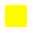 Find the hidden words associated with transferable skills:	M T P V P E N G D F X D R N G 	C R T P L S O K G Q S I E C U 	U K E P K R I Z U M Y V M S H 	A T H S K A T V G T I E O Z W 	L U W W I U A H I P B R T N L 	R A C G U L C L L Q C S S L C 	E C Q D H G I A A U M I U R S 	T L I Q U B N E E V I T C O T 	W E C Y A N U U N Y O Y P D J 	Z O X I I F M K R C P J L H X 	J T L N L J M E Y I E M X W Q 	W E G G T N O E D U T I T T A 	R V U B R C C W J Q Y H I J J 	A P P E A R A N C E T F A M E 	P D P M A Z Y M L W A B J J FExplain the following working patterns used in the hospitality industry:Part time Split shifts Describe what is meant by vertical progressionDescribe what is meant by horizontal progression